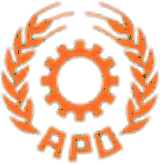 7. Nomination Form 1APO NATIONAL AWARD FOR PRODUCTIVITY ADVOCATESNominee ProfileNominee ProfileNominee ProfileNameDesignationOrganizationnameNature oforganizationAddressContact detailsTel.:Email:Description of NomineeDescription of NomineeDescription of NomineeRole & ContributionsDescribe the role of the nominee in championing and driving productivity as a policymaker, strategist, management leader, or thought leader and whether this is at organizational and/or international level. Include specific productivity initiatives that he/she has advocated or spearheaded and how the nominee was able to maintain efforts to drive the productivity movement. Please include any documents to show that the nominee has been nominated for and/or won awards or been acknowledged for his/her endeavors.Role & ContributionsDescribe the role of the nominee in championing and driving productivity as a policymaker, strategist, management leader, or thought leader and whether this is at organizational and/or international level. Include specific productivity initiatives that he/she has advocated or spearheaded and how the nominee was able to maintain efforts to drive the productivity movement. Please include any documents to show that the nominee has been nominated for and/or won awards or been acknowledged for his/her endeavors.Role & ContributionsDescribe the role of the nominee in championing and driving productivity as a policymaker, strategist, management leader, or thought leader and whether this is at organizational and/or international level. Include specific productivity initiatives that he/she has advocated or spearheaded and how the nominee was able to maintain efforts to drive the productivity movement. Please include any documents to show that the nominee has been nominated for and/or won awards or been acknowledged for his/her endeavors.Leadership & StrategiesDescribe how the nominee has exercised leadership to develop strategies/policies and gain cooperation from stakeholders. Please give specific examples of his/her ability to define problems as well as the quality and effectiveness of strategies/policies developed to resolve them.Leadership & StrategiesDescribe how the nominee has exercised leadership to develop strategies/policies and gain cooperation from stakeholders. Please give specific examples of his/her ability to define problems as well as the quality and effectiveness of strategies/policies developed to resolve them.Leadership & StrategiesDescribe how the nominee has exercised leadership to develop strategies/policies and gain cooperation from stakeholders. Please give specific examples of his/her ability to define problems as well as the quality and effectiveness of strategies/policies developed to resolve them.Results & ImpactsHighlight the quantitative and qualitative achievements and impacts of the productivity strategies/policies developed by the nominee, including the results and impacts over a prolonged period. Indicate whether the strategies/policies can be applied to other sectors within the country or have resulted in social, environmental, and/or governance benefits.Results & ImpactsHighlight the quantitative and qualitative achievements and impacts of the productivity strategies/policies developed by the nominee, including the results and impacts over a prolonged period. Indicate whether the strategies/policies can be applied to other sectors within the country or have resulted in social, environmental, and/or governance benefits.Results & ImpactsHighlight the quantitative and qualitative achievements and impacts of the productivity strategies/policies developed by the nominee, including the results and impacts over a prolonged period. Indicate whether the strategies/policies can be applied to other sectors within the country or have resulted in social, environmental, and/or governance benefits.Results & ImpactsHighlight the quantitative and qualitative achievements and impacts of the productivity strategies/policies developed by the nominee, including the results and impacts over a prolonged period. Indicate whether the strategies/policies can be applied to other sectors within the country or have resulted in social, environmental, and/or governance benefits.Additional Points (if any)Additional Points (if any)Additional Points (if any)Additional Points (if any)DeclarationDeclarationDeclarationDeclarationName ofnominatorName ofnominatorOrganizationOrganizationAddressAddressContact detailsContact detailsTel.:Email: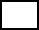 I declare the information on the nomination form and in accompanying documents (if any) submitted to be true to the best of my knowledge.I am not related to the nominee in a personal capacity.Signature of Nominator	DateI declare the information on the nomination form and in accompanying documents (if any) submitted to be true to the best of my knowledge.I am not related to the nominee in a personal capacity.Signature of Nominator	DateI declare the information on the nomination form and in accompanying documents (if any) submitted to be true to the best of my knowledge.I am not related to the nominee in a personal capacity.Signature of Nominator	Date